Adresa, kam zaslat reklamované zboží (nejlépe až po dohodě s prodávajícím): 
Papírnictví U Dvou Pastelek
Pospíšilova 70
Valašské Meziříčí,75701 Spotřebitel: ____________________________________________________
Moje adresa: ___________________________________________________
Můj telefon: ____________________________________________________
Můj e-mail: ______________ ______________________________________Uplatnění práva z vadného plnění (reklamace) 
dne _____________ jsem ve Vašem obchodě vytvořil/a 
objednávku číslo _______________________________
Mnou zakoupený produkt však vykazuje tyto vady______________________________________________________________________________________________________________________________________ Požaduji vyřídit reklamaci následujícím způsobem: _______________________________________________________________________________________________dne _________________       Podpis ______________________________________Reklamační formulář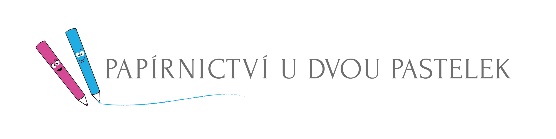 Ing. Petra Halaštová
U Vodojemu 1197
757 01 Valašské Meziříčí   776 458 226eshop@udvoupastelek.cz 